Lent--Week 2:  Repent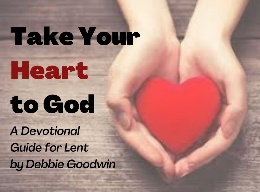 Fast excuses for anything past or present that God points out.  Repent and live cleaned of self-recrimination which is usually UN-forgiving. Thursday:  Praying “We”Consider reading the whole prayer found in Daniel 9:4-19 throughout this week.Daniel 9:5-6a		But we have sinned and done wrong. We have rebelled against you and 				scorned your commands and regulations.  We have refused to listen . . .Are you willing to pray the “we” prayer?  What does God show you because you do?Friday:  Seeking God’s FacePsalm 105:4		Look to the Lord and his strength; seek his face always.What does it mean to seek God’s face? Dare we keep looking until we see His grief and what it connects to?Saturday:  Wanting More than IF2 Chronicles 7:14	If my people who are called by my name will humble themselves 					and pray and seek my face and turn from their wicked ways, I will hear 				from heaven and will forgive their sins and restore their land. What does it mean to humble yourself during this season? How do you need to “turn” so that you “hear” God better?Sunday:  Seeing JesusMark 9:4, 8		Then Elijah and Moses appeared and began talking with Jesus. . . 					Suddenly, when they looked around, Moses and Elijah were gone, and 				they saw only Jesus with them.What do you need to stop seeing or thinking about so that you see only Jesus today in worship?Monday:  Keep SearchingPsalm 63 1		O God, you are my God; I earnestly search for you. My soul thirsts for 				you; my whole body longs for you.How earnest is your daily search to see where God is working in your life and in your world? The more you earnestly search, the more you will see.Tuesday: Be EncouragedPsalm 69:32		The humble will see their God at work and be glad. Let all who seek God’s 			help be encouraged. Where are you encouraged because of what God is doing? A God-encouraged heart sees more.